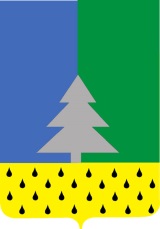 Советский район Ханты-Мансийский автономный округ – ЮграАдминистрация сельского поселения Алябьевский(проект) «    »                  20      г.                                                                                                           № О выявлении правообладателя ранее учтенного объекта недвижимостиВ соответствии с Федеральным законом от 13.07.2015 № 218-ФЗ «О государственной регистрации недвижимости», в целях исполнения плана мероприятий («дорожной карты») по реализации положений Федерального закона от 31.12.2020 № 518 – ФЗ «О внесении изменений в отдельные законодательные акты Российской Федерации» в Ханты – Мансийском автономном округе – Югре, утвержденного распоряжением первого заместителя Губернатора Ханты – Мансийского автономного округа – Югры от 19.01.2022 № 20-р:1. Установить, что по результатам исполнения мероприятий по выявлению  правообладателей ранее учтенных объектов недвижимости, предусмотренных частями 1 – 4 статьи 69.1 Федерального закона от 13.07.2015 № 218-ФЗ «О государственной регистрации недвижимости», в качестве правообладателя земельного участка с кадастровым номером 86:09:0901001:320, расположенного по адресу: Ханты-Мансийский автономный округ - Югра, р-н. Советский, п. Алябьевский, ул. Новоселов, д. 41, кв. 2 (далее по тексту – объект недвижимости) выявлена Новикова Татьяна Васильевна, ХХХХХХХХ г.р., место рождения: ХХХХХХХХХХХХХ, паспорт гражданина РФ серии ХХ ХХ № ХХХХХХ выдан ХХ.ХХ.ХХХХ г., ХХХХХХХХХХХХХХХХ, код подразделения ХХХ-ХХХ, СНИЛС ХХХ-ХХХ-ХХХ-ХХ, проживающий по адресу: ХХХХХХХХХХХХХХХХХХ.2. Право собственности Новиковой Т.В. на объект недвижимости подтверждается свидетельством о праве собственности на землю XXXXX, выданным XXXXXX, свидетельство от XX.XX.XXXX г. № XXX.3. Ведущему специалисту по жилищным отношениям сектора правового и организационного обеспечения деятельности Администрации сельского поселения Алябьевский направить в орган регистрации прав заявление о внесении в Единый государственный реестр недвижимости сведений о выявленном правообладателе ранее учтенного объекта недвижимости.4. Настоящее постановление вступает в силу после его подписания.  Глава сельского поселения Алябьевский                                                                А.А. Кудрина     ПОСТАНОВЛЕНИЕ